ПРИНЯТО: на педагогическом совете ГБОУ ООШ пос. Гражанский  муниципального района Красноармейский Самарской области протокол № 3 от _29.01.2022 годПоложениеОб организации питания воспитанников ГБОУ ООШ пос.Гражданский СП д/с «Антошка»1. Общие положения1.1. Настоящее Положение разработано в соответствии с Федеральным Законом № 273- ФЗ от29.12.2012г «Об образовании в Российской Федерации» с изменениями от 8 декабря 2020 года, санитарно-эпидемиологическими правилами и нормами СанПиН 2.3/2.4.3590-20 "Санитарно-эпидемиологические требования к организации общественного питания населения", СП 2.4.3648-20 «Санитарно-эпидемиологические требования к организациям воспитания и обучения, отдыха и оздоровления детей и молодежи», Приказом Минздравсоцразвития России № 213н и Минобрнауки России №178 от 11.03.2012г «Об утверждении методических рекомендаций по организации питания обучающихся и воспитанников образовательных учреждений», Федеральным законом № 29-ФЗ от 02.01.2000г «О качестве и безопасности пищевых продуктов» с изменениями на 13 июля 2020года.1.2. Данное Положение разработано с целью создания оптимальных условий для укрепления здоровья воспитанников, обеспечения безопасного и сбалансированного питания детей раннего и дошкольного возраста, осуществления контроля создания необходимых условий для качественного питания в дошкольном образовательном учреждении.1.3. Настоящий локальный акт определяет основные цели и задачи организации питания в детском саду, устанавливает требования к организации питания детей, порядок поставки продуктов, условия и сроки их хранения, нормы питания, регламентирует порядок организации и учета питания, ответственность и контроль, а также финансирование расходовна питание в дошкольном образовательном учреждении и документацию.1.4. Организация питания в дошкольном образовательном учреждении осуществляется на договорной основе с «поставщиком» как за счёт средств бюджета, так и за счет средств родителей (законных представителей) воспитанников.1.5. Порядок поставки продуктов определяется муниципальным контрактом и (или) договором.1.6. Закупка и поставка продуктов питания осуществляется в порядке, установленном Федеральным законом № 44-ФЗ от 05.04.2013г с изменениями на 2 июля 2021 года «О контрактной системе в сфере закупок товаров, работ, услуг для обеспечения государственных и муниципальных нужд» на договорной основе, как за счет средств бюджета, так и за счет средств платы родителей (законных представителей) за присмотр и уход за детьми в дошкольном образовательном учреждении.1.7. Организация питания в детском саду осуществляется штатными работниками дошкольного образовательного учреждения.2. Основные цели и задачи организации питания2.1. Основной целью организации питания в ДОУ является создание оптимальных условий для укрепления здоровья и обеспечения безопасного и сбалансированного питания воспитанников, осуществления контроля необходимых условий для организации питания, а также соблюдения условий приобретения и хранения продуктов в дошкольном образовательном учреждении.2.2.Основными задачами при организации питания воспитанников ДОУ являются: обеспечение воспитанников питанием, соответствующим возрастным физиологическим потребностям в рациональном и сбалансированном питании;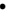 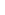  гарантированное качество и безопасность питания и пищевых продуктов, используемых в питании;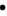  предупреждение (профилактика) среди воспитанников дошкольного образовательного учреждения инфекционных и неинфекционных заболеваний, связанных с фактором питания;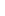  пропаганда принципов здорового и полноценного питания; анализ и оценки уровня профессионализма лиц, участвующих в обеспечении качественного питания, по результатам их практической деятельности;3. Требования к организации питания воспитанниковправилам и нормам организации общественного питания, а также типовой инструкции по охране труда при работе в пищеблоке. Посуда, инвентарь, тара должны иметь соответствующие санитарно-эпидемиологическое заключение. Для приготовления пищи используется электрооборудование. Помещение пищеблока должно быть оборудовано вытяжной вентиляцией.4. Порядок поставки продуктовтребованиями законодательства Российской Федерации.4.7. Продукция поставляется в одноразовой упаковке (таре) производителя.4.8. Вместе с товаром поставщик передает документы на него, указанные в спецификации. 4.9. Входной контроль поступающих продуктов осуществляется ответственным лицом. Результаты контроля регистрируются в журнале бракеража скоропортящихся пищевых продуктов, поступающих на пищеблок ДОУ, который хранится в течениегода.5. Условия и сроки хранения продуктов5.1.Доставка и хранение продуктов питания должны находиться под строгим контролем директора ГБОУ СОШ с. Криволучье-Ивановка и заведующего хозяйством, так как от этого зависит качество приготовляемой пищи.5.1. Пищевые продукты, поступающие в дошкольное образовательное учреждение, имеют документы, подтверждающие их происхождение, качество и безопасность.5.2. Не допускаются к приему пищевые продукты с признаками недоброкачественности, а также продукты без сопроводительных документов, подтверждающих их качество и безопасность, не имеющие маркировки, в случае если наличие такой маркировки предусмотрено законодательством Российской Федерации.Кроме этого, имеется помещение для хранения сухих продуктов, таких как мука, сахар, крупы, макароны, кондитерские изделия, и для овощей.5.6. Складские помещения и холодильные камеры необходимо содержать в чистоте, хорошо проветривать.6. Нормы питания и физиологических потребностей детей в пищевых веществахразработанного на основе физиологических потребностей в питании детей дошкольного возраста, утверждённого заведующим дошкольным образовательным учреждением.6.4. На основе примерного меню составляется ежедневное меню-требование и утверждается директором ГБОУ СОШ с. Криволучье-Ивановка6.5.При составлении меню-требования для детей в возрасте от 2 лет до 7 лет учитывается: среднесуточный набор продуктов для каждой возрастной группы; объём блюд для каждой группы;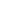  нормы физиологических потребностей;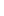  нормы потерь при холодной и тепловой обработке продуктов; выход готовых блюд; нормы взаимозаменяемости продуктов при приготовлении блюд; требования Роспотребнадзора в отношении запрещённых продуктов и блюд, ис- пользование которых может стать причиной возникновения желудочно-кишечного заболевания или отравления.недоброкачественность продукта) заведующей хозяйственной частью ДОУ составляется объяснительная записка с указанием причины. В меню-раскладку вносятся изменения и заверяются подписью директора ГБОУ ООШ пос.Гражданский. Исправления в меню-раскладке не допускаются.6.10. Для обеспечения преемственности питания родителей (законных представителей) информируют об ассортименте питания ребёнка, вывешивается меню на раздаче и в приёмных группах.осуществляет директор ГБОУ ООШ пос.Гражданский 7.2. В ДОУ созданы следующие условия для организации питания: наличие производственных помещений для хранения и приготовления пищи, полностью оснащенных необходимым технологическим оборудованием и инвентарем;помощником воспитателя дошкольного образовательного учреждения осуществляется С- витаминизация III блюда.7.4.Для предотвращения возникновения и распространения инфекционных и массовых неинфекционных заболеваний (отравлений) не допускается: использование запрещенных пищевых продуктов; изготовление на пищеблоке ДОУ макарон по-флотски, макарон с рубленным яйцом, зельцев, яичницы-глазуньи, холодных напитков и морсов из плодово-ягодного сырья (без термической обработки), форшмаков из сельди, студней, паштетов, заливных блюд (мясных и рыбных); окрошек и холодных супов; использование остатков пищи от предыдущего приема и пищи, приготовленной накануне; пищевых продуктов с истекшими сроками годности и явными признаками недоброкачественности (порчи); овощей и фруктов с наличием плесени и признаками гнили.7.5. Работа по организации питания детей в группах осуществляется под руководством воспитателя и заключается: в создании безопасных условий при подготовке и во время приема пищи; в формировании культурно-гигиенических навыков во время приема пищи детьми. тщательно вымыть руки; надеть специальную одежду для получения и раздачи пищи; проветрить помещение; сервировать столы в соответствии с приемом пищи. 7.8. К сервировке столов могут привлекаться дети с 3 лет.7.9. Во время раздачи пищи категорически запрещается нахождение воспитанников в обеденной зоне.7.10. Подача блюд и прием пищи в обед осуществляется в следующем порядке: во время сервировки столов на столы ставятся хлебные тарелки с хлебом; разливают III блюдо; подается первое блюдо; дети рассаживаются за столы и начинают прием пищи; дети приступают к приему первого блюда; по окончании, помощник воспитателя убирает со столов тарелки из-под первого; подается второе блюдо; прием пищи заканчивается приемом третьего блюда.7.11. Детям раннего возраста, у которых плохо сформирован навык самостоятельного приемапищи, помощник воспитателя или воспитатель оказывает помощь ребенку, в приеме пищи.8. Меры по улучшению организации питания оформляет информационные стенды, посвященные вопросам формирования культуры питания; проводит с родителями (законными представителями) воспитанников беседы, лектории и другие мероприятия, посвященные вопросам роли питания в формировании здоровья человека, обеспечения ежедневного сбалансированного питания, развития культуры питания и пропаганды здорового образа жизни, правильного питания в домашних условиях;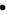 9. Порядок учета питания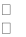 9.1. К началу учебного года директором ГБОУ ООШ пос.Гражданский издается приказ о назначении ответственных за организацию питания, определяются их функциональные обязанности.9.2. Ответственный за организацию питания осуществляют учет питающихся детей в Журнале учета посещаемости детей.9.3. Ежедневно лицо, ответственное за организацию питания, составляет меню-требование на следующий день.9.4.В случае снижения численности детей, если закладка продуктов для приготовления завтрака произошла, порции отпускаются другим детям, как дополнительное питание, главным образом детям старшего дошкольного и младшего дошкольного возраста в виде увеличения нормы блюда. На следующий день не пришедшие дети снимаются с питания автоматически.9.5.Учет продуктов ведется в книге учета материальных ценностей (журнале подсчета калорийности). Записи в книге производятся на основании первичных документов в количественном и суммовом выражении, по мере поступления и расходования продуктов. 9.6. Начисление оплаты за питание производится централизованной бухгалтерией на основании табелей посещаемости, которые заполняют педагоги. Число дней по табелям посещаемости должно строго соответствовать числу детей, состоящих на питании в меню- требовании. Бухгалтерия, сверяя данные, осуществляет контроль рационального расходования бюджетных средств.9.7. Расходы по обеспечению питания воспитанников включаются в оплату родителям (законным представителям), размер которой устанавливается на основании решения МО и науки Самарской области.10. Разграничение компетенции по вопросам организации питания10.1. Директор ГБОУ ООШ пос.Гражданский создаёт условия для организации качественного питания воспитанников.10.2. Важнейшим условием правильной организации питания детей является строгое соблюдение санитарно-гигиенических требований к пищеблоку и процессу приготовления и хранения пищи. В целях профилактики пищевых отравлений и острых кишечных заболеваний работники пищеблока строго соблюдают установленные требования к технологической обработке продуктов, правил личной гигиены.10.3.Мероприятия, проводимые вДОУ ГБОУ ООШ пос.Гражданский:медицинские осмотры персонала кухни и ежедневный осмотр на наличие гнойничковых заболеваний кожи рук и открытых поверхностей тела, а также ангин, катаральных явлений верхних дыхательных путей;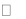 поступление продуктов питания и продовольственного сырья только с сопроводи- тельными документами (сертификат, декларация о соответствии товара, удостоверение качества, ветеринарное свидетельство);ведение необходимой документации; холодильные установки с разной температурой хранения, с регистрацией температуры в журнале;информирование родителей (законных представителей) воспитанников о ежедневном меню с указанием выхода готовых блюд.11. Финансирование расходов на питание воспитанников11.1. Финансирование расходов на питание в дошкольном образовательном учреждении осуществляется за счёт бюджетных средств.11.2. Объёмы финансирования расходов на организацию питания на очередной финансовый год устанавливаются с учётом прогноза численности детей в дошкольном образовательном учреждении.12. Контроль организации питания12.1. К началу нового года директором ГБОУ ООШ пос.Гражданский ка издается приказ о назначении лица, ответственного за питание в дошкольном образовательномучреждении, определяются его функциональные обязанности.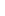 12.2.Контроль организации питания в дошкольном образовательном учреждении осуществляют директор ГБОУ СОШ с. Криволучье-Ивановка, воспитатели, бракеражная комиссия в составе трех человек, утвержденных приказом директора ГБОУ ООШ пос.Гражданский 12.3. Директор ГБОУ ООШ пос.Гражданский обеспечивает контроль: выполнения суточных норм продуктового набора, норм потребления пищевых веществ, энергетической ценности дневного рациона; выполнения договоров на закупку и поставку продуктов питания; условий хранения и сроков реализации пищевых продуктов; материально-технического состояния помещений пищеблока, наличия необходимого оборудования, его исправности; обеспечения пищеблока дошкольного образовательного учреждения и мест приема пищи достаточным количеством столовой и кухонной посуды, спецодеждой, санитарно-гигиеническими средствами, разделочным оборудованием и уборочным инвентарем.12.4. Кладовщик детского сада осуществляет контроль: качества поступающих продуктов (ежедневно): осуществляет бракераж, который включает контроль целостности упаковки и органолептическую оценку (внешний вид, цвет, консистенция, запах и вкус поступающих продуктов и продовольственного сырья), а также знакомство с сопроводительной документацией (товарно- транспортными накладными, декларациями, сертификатами соответствия, санитарно- эпидемиологическими заключениями, качественными удостоверениями, ветеринарными справками); технологии приготовления пищи, качества и проведения бракеража готовых блюд, результаты которого ежедневно заносятся в журнал бракеража готовой кулинарной продукции; режима отбора и условий хранения суточных проб (ежедневно); работы пищеблока, его санитарного состояния, режима обработки посуды, технологического оборудования, инвентаря (ежедневно); информирования родителей (законных представителей) о ежедневном меню с указанием выхода готовых блюд (ежедневно); выполнения суточных норм питания на одного ребенка; выполнения норм потребления основных пищевых веществ (белков, жиров, углеводов), соответствия энергетической ценности (калорийности) дневного рациона физиологическим потребностям воспитанников (ежемесячно).13. Ответственностьдействующим законодательством ответственность за неуведомление детского сада о наступлении обстоятельств, лишающих их права на получение компенсации на питание ребенка.13.3. Работники детского сада, виновные в нарушении требований организации питания, привлекаются к дисциплинарной и материальной ответственности, а в случаях, установленных законодательством Российской Федерации, – к гражданско-правовой,административной и уголовной ответственности в порядке, установленном федеральными законами.14. Документация14.1. В СП ГБОУ ООШ пос.Гражданский должны быть следующие документы по вопросам организации питания (регламентирующие и учётные, подтверждающие расходыпо питанию):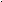  настоящее Положение; Гигиенический журнал; Ведомость контроля за рационом питания; Договоры на поставку продуктов питания; Основное меню 10-дневное меню, включающее меню-раскладку для возрастной группы детей (от 2- 3 лет и 4-7 лет); Ежедневное меню с указанием выхода блюд, массы и калорийности порции; Технологические карты блюд; Положение об организации питьевого режима воспитанников; Журнал учета температурного холодильного оборудования; Журнал учета температуры и влажности в складских помещениях; Журнал бракеража готовой продукции (в соответствии с СанПиН); Журнал бракеража скоропортящейся пищевой продукции;Перечень приказов: Об утверждении и введение в действие настоящего Положения; Приказ о назначении ответственного за организацию питания; О введении в действие основного 10-дневного меню для воспитанников дошкольного образовательного учреждения; О создании бракеражной комиссии для осуществления контроля за организацией питания воспитанников; О контроле по питанию; О графике выдачи пищи; О графике закладки продуктов. Об организации питьевого режима воспитанников О назначении ответственного за отбор и хранение суточных проб 15. Заключительные положения15.1.  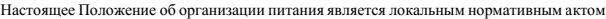 СПГБОУ ООШ пос.Гражданский , принимается на педагогическом совете и утверждается (либо вводится в действие) приказом директора ГБОУ ООШ пос.Гражданский.15.2. Все изменения и дополнения, вносимые в настоящее Положение, оформляются в письменной форме в соответствии действующим законодательством Российской Федерации.15.3. Положение принимается на неопределенный срок.15.4. После принятия Положения (или изменений и дополнений отдельных пунктов и разделов) в новой редакции предыдущая редакция автоматически утрачивает силу3.1.3.1.ДОУ обеспечивает гарантированное сбалансированное питание воспитанников вДОУ обеспечивает гарантированное сбалансированное питание воспитанников вДОУ обеспечивает гарантированное сбалансированное питание воспитанников вДОУ обеспечивает гарантированное сбалансированное питание воспитанников вДОУ обеспечивает гарантированное сбалансированное питание воспитанников вДОУ обеспечивает гарантированное сбалансированное питание воспитанников вДОУ обеспечивает гарантированное сбалансированное питание воспитанников вДОУ обеспечивает гарантированное сбалансированное питание воспитанников вДОУ обеспечивает гарантированное сбалансированное питание воспитанников вДОУ обеспечивает гарантированное сбалансированное питание воспитанников всоответствии с их возрастом и временем пребывания в детском саду по нормам,соответствии с их возрастом и временем пребывания в детском саду по нормам,соответствии с их возрастом и временем пребывания в детском саду по нормам,соответствии с их возрастом и временем пребывания в детском саду по нормам,соответствии с их возрастом и временем пребывания в детском саду по нормам,соответствии с их возрастом и временем пребывания в детском саду по нормам,соответствии с их возрастом и временем пребывания в детском саду по нормам,соответствии с их возрастом и временем пребывания в детском саду по нормам,соответствии с их возрастом и временем пребывания в детском саду по нормам,соответствии с их возрастом и временем пребывания в детском саду по нормам,соответствии с их возрастом и временем пребывания в детском саду по нормам,соответствии с их возрастом и временем пребывания в детском саду по нормам,утвержденным санитарными нормами и правилами.утвержденным санитарными нормами и правилами.утвержденным санитарными нормами и правилами.утвержденным санитарными нормами и правилами.утвержденным санитарными нормами и правилами.утвержденным санитарными нормами и правилами.утвержденным санитарными нормами и правилами.3.2.3.2.Требования к деятельности по формированию рациона и организации питания детейТребования к деятельности по формированию рациона и организации питания детейТребования к деятельности по формированию рациона и организации питания детейТребования к деятельности по формированию рациона и организации питания детейТребования к деятельности по формированию рациона и организации питания детейТребования к деятельности по формированию рациона и организации питания детейТребования к деятельности по формированию рациона и организации питания детейТребования к деятельности по формированию рациона и организации питания детейТребования к деятельности по формированию рациона и организации питания детейТребования к деятельности по формированию рациона и организации питания детейвдетскомдетскомсаду,производству,реализации,организацииорганизациипотребленияпотребленияпотребленияпродукцииобщественногопитания для детей, посещающих дошкольное образовательное учреждение,общественногопитания для детей, посещающих дошкольное образовательное учреждение,общественногопитания для детей, посещающих дошкольное образовательное учреждение,общественногопитания для детей, посещающих дошкольное образовательное учреждение,общественногопитания для детей, посещающих дошкольное образовательное учреждение,общественногопитания для детей, посещающих дошкольное образовательное учреждение,общественногопитания для детей, посещающих дошкольное образовательное учреждение,общественногопитания для детей, посещающих дошкольное образовательное учреждение,общественногопитания для детей, посещающих дошкольное образовательное учреждение,общественногопитания для детей, посещающих дошкольное образовательное учреждение,общественногопитания для детей, посещающих дошкольное образовательное учреждение,общественногопитания для детей, посещающих дошкольное образовательное учреждение,определяютсяопределяютсяопределяютсяопределяютсясанитарно-эпидемиологическимисанитарно-эпидемиологическимисанитарно-эпидемиологическимиправиламиправиламиинормативами,нормативами,установленными санитарными, гигиеническими и иными нормами и требованиями, неустановленными санитарными, гигиеническими и иными нормами и требованиями, неустановленными санитарными, гигиеническими и иными нормами и требованиями, неустановленными санитарными, гигиеническими и иными нормами и требованиями, неустановленными санитарными, гигиеническими и иными нормами и требованиями, неустановленными санитарными, гигиеническими и иными нормами и требованиями, неустановленными санитарными, гигиеническими и иными нормами и требованиями, неустановленными санитарными, гигиеническими и иными нормами и требованиями, неустановленными санитарными, гигиеническими и иными нормами и требованиями, неустановленными санитарными, гигиеническими и иными нормами и требованиями, неустановленными санитарными, гигиеническими и иными нормами и требованиями, неустановленными санитарными, гигиеническими и иными нормами и требованиями, несоблюдение, которых создаёт угрозу жизни и здоровья детей.соблюдение, которых создаёт угрозу жизни и здоровья детей.соблюдение, которых создаёт угрозу жизни и здоровья детей.соблюдение, которых создаёт угрозу жизни и здоровья детей.соблюдение, которых создаёт угрозу жизни и здоровья детей.соблюдение, которых создаёт угрозу жизни и здоровья детей.соблюдение, которых создаёт угрозу жизни и здоровья детей.соблюдение, которых создаёт угрозу жизни и здоровья детей.3.3.3.3.Оборудование и содержание пищеблока должны соответствовать санитарнымОборудование и содержание пищеблока должны соответствовать санитарнымОборудование и содержание пищеблока должны соответствовать санитарнымОборудование и содержание пищеблока должны соответствовать санитарнымОборудование и содержание пищеблока должны соответствовать санитарнымОборудование и содержание пищеблока должны соответствовать санитарнымОборудование и содержание пищеблока должны соответствовать санитарнымОборудование и содержание пищеблока должны соответствовать санитарнымОборудование и содержание пищеблока должны соответствовать санитарнымОборудование и содержание пищеблока должны соответствовать санитарным4.1.Порядок поставки продуктов определяется договором между поставщиком иПорядок поставки продуктов определяется договором между поставщиком иПорядок поставки продуктов определяется договором между поставщиком иПорядок поставки продуктов определяется договором между поставщиком иПорядок поставки продуктов определяется договором между поставщиком иПорядок поставки продуктов определяется договором между поставщиком иПорядок поставки продуктов определяется договором между поставщиком иГБОУ СОШ с. Криволучье-ИвановкаГБОУ СОШ с. Криволучье-ИвановкаГБОУ СОШ с. Криволучье-ИвановкаГБОУ СОШ с. Криволучье-ИвановкаГБОУ СОШ с. Криволучье-Ивановка4.2.Поставщик поставляет товар по заявкам ГБОУ ООШ пос.Гражданский,Поставщик поставляет товар по заявкам ГБОУ ООШ пос.Гражданский,Поставщик поставляет товар по заявкам ГБОУ ООШ пос.Гражданский,Поставщик поставляет товар по заявкам ГБОУ ООШ пос.Гражданский,Поставщик поставляет товар по заявкам ГБОУ ООШ пос.Гражданский,Поставщик поставляет товар по заявкам ГБОУ ООШ пос.Гражданский,Поставщик поставляет товар по заявкам ГБОУ ООШ пос.Гражданский,с момента подписания контракта.с момента подписания контракта.с момента подписания контракта.с момента подписания контракта.с момента подписания контракта.4.3.Товар передается в соответствии с заявкой, содержащей дату поставки,Товар передается в соответствии с заявкой, содержащей дату поставки,Товар передается в соответствии с заявкой, содержащей дату поставки,Товар передается в соответствии с заявкой, содержащей дату поставки,Товар передается в соответствии с заявкой, содержащей дату поставки,Товар передается в соответствии с заявкой, содержащей дату поставки,Товар передается в соответствии с заявкой, содержащей дату поставки,наименование и количество товара, подлежащего доставке.наименование и количество товара, подлежащего доставке.наименование и количество товара, подлежащего доставке.наименование и количество товара, подлежащего доставке.наименование и количество товара, подлежащего доставке.наименование и количество товара, подлежащего доставке.наименование и количество товара, подлежащего доставке.4.4.Доставка пищевых продуктов осуществляется транспортом поставщика.Доставка пищевых продуктов осуществляется транспортом поставщика.Доставка пищевых продуктов осуществляется транспортом поставщика.Доставка пищевых продуктов осуществляется транспортом поставщика.Доставка пищевых продуктов осуществляется транспортом поставщика.Доставка пищевых продуктов осуществляется транспортом поставщика.Доставка пищевых продуктов осуществляется транспортом поставщика.Транспортировку пищевых продуктов проводят в условиях, обеспечивающих ихТранспортировку пищевых продуктов проводят в условиях, обеспечивающих ихТранспортировку пищевых продуктов проводят в условиях, обеспечивающих ихТранспортировку пищевых продуктов проводят в условиях, обеспечивающих ихТранспортировку пищевых продуктов проводят в условиях, обеспечивающих ихТранспортировку пищевых продуктов проводят в условиях, обеспечивающих ихТранспортировку пищевых продуктов проводят в условиях, обеспечивающих ихТранспортировку пищевых продуктов проводят в условиях, обеспечивающих ихсохранностьи предохраняющих от загрязнения.сохранностьи предохраняющих от загрязнения.сохранностьи предохраняющих от загрязнения.сохранностьи предохраняющих от загрязнения.сохранностьи предохраняющих от загрязнения.сохранностьи предохраняющих от загрязнения.4.5.Товардолженбытьупакованнадлежащимобразом,обеспечивающимегосохранность при перевозке и хранении.сохранность при перевозке и хранении.сохранность при перевозке и хранении.сохранность при перевозке и хранении.сохранность при перевозке и хранении.4.6.На упаковку (тару) товара должна быть нанесена маркировка в соответствии сНа упаковку (тару) товара должна быть нанесена маркировка в соответствии сНа упаковку (тару) товара должна быть нанесена маркировка в соответствии сНа упаковку (тару) товара должна быть нанесена маркировка в соответствии сНа упаковку (тару) товара должна быть нанесена маркировка в соответствии сНа упаковку (тару) товара должна быть нанесена маркировка в соответствии сНа упаковку (тару) товара должна быть нанесена маркировка в соответствии сНа упаковку (тару) товара должна быть нанесена маркировка в соответствии с5.3.Документация, удостоверяющая качество и безопасность продукции, маркировочныеДокументация, удостоверяющая качество и безопасность продукции, маркировочныеДокументация, удостоверяющая качество и безопасность продукции, маркировочныеДокументация, удостоверяющая качество и безопасность продукции, маркировочныеДокументация, удостоверяющая качество и безопасность продукции, маркировочныеДокументация, удостоверяющая качество и безопасность продукции, маркировочныеДокументация, удостоверяющая качество и безопасность продукции, маркировочныеДокументация, удостоверяющая качество и безопасность продукции, маркировочныеярлыки (или их копии) должны сохраняться до окончания реализации продукции.ярлыки (или их копии) должны сохраняться до окончания реализации продукции.ярлыки (или их копии) должны сохраняться до окончания реализации продукции.ярлыки (или их копии) должны сохраняться до окончания реализации продукции.ярлыки (или их копии) должны сохраняться до окончания реализации продукции.ярлыки (или их копии) должны сохраняться до окончания реализации продукции.ярлыки (или их копии) должны сохраняться до окончания реализации продукции.ярлыки (или их копии) должны сохраняться до окончания реализации продукции.5.4.Срокихраненияиреализацииособоскоропортящихсяпродуктовдолжнысоблюдаться в соответствии с санитарно-эпидемиологическими правилами и нормативамисоблюдаться в соответствии с санитарно-эпидемиологическими правилами и нормативамисоблюдаться в соответствии с санитарно-эпидемиологическими правилами и нормативамисоблюдаться в соответствии с санитарно-эпидемиологическими правилами и нормативамисоблюдаться в соответствии с санитарно-эпидемиологическими правилами и нормативамисоблюдаться в соответствии с санитарно-эпидемиологическими правилами и нормативамисоблюдаться в соответствии с санитарно-эпидемиологическими правилами и нормативамисоблюдаться в соответствии с санитарно-эпидемиологическими правилами и нормативамисоблюдаться в соответствии с санитарно-эпидемиологическими правилами и нормативамиСанПиН.СанПиН.5.5.Дошкольное образовательное учреждение обеспечено холодильными камерами.Дошкольное образовательное учреждение обеспечено холодильными камерами.Дошкольное образовательное учреждение обеспечено холодильными камерами.Дошкольное образовательное учреждение обеспечено холодильными камерами.Дошкольное образовательное учреждение обеспечено холодильными камерами.Дошкольное образовательное учреждение обеспечено холодильными камерами.Дошкольное образовательное учреждение обеспечено холодильными камерами.Дошкольное образовательное учреждение обеспечено холодильными камерами.6.1.Воспитанники ДОУ получают четырехразовое питание в зависимости от временинахождения в детском саду.6.2. Объём пищи и выход блюд должны строго соответствовать возрасту ребёнка.нахождения в детском саду.6.2. Объём пищи и выход блюд должны строго соответствовать возрасту ребёнка.6.3.Питание в ДОУ осуществляется с учетом примерного десятидневного меню,6.6.Приналичиидетейв дошкольномобразовательномучреждении,имеющихрекомендации по специальному питанию, в меню-требование обязательно включаютсярекомендации по специальному питанию, в меню-требование обязательно включаютсярекомендации по специальному питанию, в меню-требование обязательно включаютсярекомендации по специальному питанию, в меню-требование обязательно включаютсярекомендации по специальному питанию, в меню-требование обязательно включаютсярекомендации по специальному питанию, в меню-требование обязательно включаютсярекомендации по специальному питанию, в меню-требование обязательно включаютсярекомендации по специальному питанию, в меню-требование обязательно включаютсяблюда диетическогопитания.блюда диетическогопитания.блюда диетическогопитания.блюда диетическогопитания.6.7.Меню-требование является основным документом для приготовления пищи наМеню-требование является основным документом для приготовления пищи наМеню-требование является основным документом для приготовления пищи наМеню-требование является основным документом для приготовления пищи наМеню-требование является основным документом для приготовления пищи наМеню-требование является основным документом для приготовления пищи наМеню-требование является основным документом для приготовления пищи напищеблокедошкольного образовательного учреждения.пищеблокедошкольного образовательного учреждения.пищеблокедошкольного образовательного учреждения.пищеблокедошкольного образовательного учреждения.пищеблокедошкольного образовательного учреждения.пищеблокедошкольного образовательного учреждения.6.8.Вносить изменения в утверждённое меню-раскладку, без согласования с директоромВносить изменения в утверждённое меню-раскладку, без согласования с директоромВносить изменения в утверждённое меню-раскладку, без согласования с директоромВносить изменения в утверждённое меню-раскладку, без согласования с директоромВносить изменения в утверждённое меню-раскладку, без согласования с директоромВносить изменения в утверждённое меню-раскладку, без согласования с директоромВносить изменения в утверждённое меню-раскладку, без согласования с директоромГБОУ ООШ пос.Гражданский, запрещается.ГБОУ ООШ пос.Гражданский, запрещается.ГБОУ ООШ пос.Гражданский, запрещается.ГБОУ ООШ пос.Гражданский, запрещается.ГБОУ ООШ пос.Гражданский, запрещается.ГБОУ ООШ пос.Гражданский, запрещается.6.9.При необходимости внесения изменений в меню (несвоевременный завоз продуктов,При необходимости внесения изменений в меню (несвоевременный завоз продуктов,При необходимости внесения изменений в меню (несвоевременный завоз продуктов,При необходимости внесения изменений в меню (несвоевременный завоз продуктов,При необходимости внесения изменений в меню (несвоевременный завоз продуктов,При необходимости внесения изменений в меню (несвоевременный завоз продуктов,При необходимости внесения изменений в меню (несвоевременный завоз продуктов,6.11. Контроль6.11. Контроль6.11. Контролькачествапитания(разнообразия),витаминизациивитаминизацииблюд,закладкипродуктов питания, кулинарной обработки, выхода блюд, вкусовых качеств пищи,продуктов питания, кулинарной обработки, выхода блюд, вкусовых качеств пищи,продуктов питания, кулинарной обработки, выхода блюд, вкусовых качеств пищи,продуктов питания, кулинарной обработки, выхода блюд, вкусовых качеств пищи,продуктов питания, кулинарной обработки, выхода блюд, вкусовых качеств пищи,продуктов питания, кулинарной обработки, выхода блюд, вкусовых качеств пищи,продуктов питания, кулинарной обработки, выхода блюд, вкусовых качеств пищи,продуктов питания, кулинарной обработки, выхода блюд, вкусовых качеств пищи,продуктов питания, кулинарной обработки, выхода блюд, вкусовых качеств пищи,продуктов питания, кулинарной обработки, выхода блюд, вкусовых качеств пищи,санитарногосанитарногосостояния пищеблока, правильности хранения исостояния пищеблока, правильности хранения исостояния пищеблока, правильности хранения исостояния пищеблока, правильности хранения исостояния пищеблока, правильности хранения исоблюдениясоблюдениясроковреализации продуктов осуществляет повар, кладовщик, члены бракеражной комиссии.реализации продуктов осуществляет повар, кладовщик, члены бракеражной комиссии.реализации продуктов осуществляет повар, кладовщик, члены бракеражной комиссии.реализации продуктов осуществляет повар, кладовщик, члены бракеражной комиссии.реализации продуктов осуществляет повар, кладовщик, члены бракеражной комиссии.реализации продуктов осуществляет повар, кладовщик, члены бракеражной комиссии.реализации продуктов осуществляет повар, кладовщик, члены бракеражной комиссии.реализации продуктов осуществляет повар, кладовщик, члены бракеражной комиссии.реализации продуктов осуществляет повар, кладовщик, члены бракеражной комиссии.реализации продуктов осуществляет повар, кладовщик, члены бракеражной комиссии.7. Организация питания в дошкольном образовательном учреждении7. Организация питания в дошкольном образовательном учреждении7. Организация питания в дошкольном образовательном учреждении7. Организация питания в дошкольном образовательном учреждении7. Организация питания в дошкольном образовательном учреждении7. Организация питания в дошкольном образовательном учреждении7. Организация питания в дошкольном образовательном учреждении7. Организация питания в дошкольном образовательном учреждении7.1.Контроль организации питания воспитанников ДОУ, соблюдения меню-требованияКонтроль организации питания воспитанников ДОУ, соблюдения меню-требованияКонтроль организации питания воспитанников ДОУ, соблюдения меню-требованияКонтроль организации питания воспитанников ДОУ, соблюдения меню-требованияКонтроль организации питания воспитанников ДОУ, соблюдения меню-требованияКонтроль организации питания воспитанников ДОУ, соблюдения меню-требованияКонтроль организации питания воспитанников ДОУ, соблюдения меню-требованияКонтроль организации питания воспитанников ДОУ, соблюдения меню-требованияКонтроль организации питания воспитанников ДОУ, соблюдения меню-требования 7.3.наличие помещений для приема пищи, оснащенных соответствующей мебелью.наличие помещений для приема пищи, оснащенных соответствующей мебелью.наличие помещений для приема пищи, оснащенных соответствующей мебелью.наличие помещений для приема пищи, оснащенных соответствующей мебелью.наличие помещений для приема пищи, оснащенных соответствующей мебелью.наличие помещений для приема пищи, оснащенных соответствующей мебелью.наличие помещений для приема пищи, оснащенных соответствующей мебелью. 7.3.Вцеляхпрофилактикигиповитаминозов,непосредственнопередраздачей,7.6.Привлекать воспитанников дошкольного образовательного учреждения к получениюпищи с пищеблока категорически запрещается.7.7. Перед раздачей пищи детям помощник воспитателя обязан:пищи с пищеблока категорически запрещается.7.7. Перед раздачей пищи детям помощник воспитателя обязан: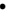 промыть столы горячей водой с мылом;8.1.В целях совершенствования организации питания воспитанников администрациядетского сада совместно с воспитателями:детского сада совместно с воспитателями: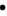 организует постоянную информационно-просветительскую работу по повышениюуровня культуры питания воспитанников;13.1. Все работники детского13.1. Все работники детского13.1. Все работники детского13.1. Все работники детскогосада,отвечающие заотвечающие заорганизацию питания, несуторганизацию питания, несуторганизацию питания, несуторганизацию питания, несуторганизацию питания, несутответственностьзавред,причиненныйпричиненныйпричиненныйздоровьювоспитанников,воспитанников,воспитанников,связанныйснеисполнениемили ненадлежащим исполнением должностных обязанностей.неисполнениемили ненадлежащим исполнением должностных обязанностей.неисполнениемили ненадлежащим исполнением должностных обязанностей.неисполнениемили ненадлежащим исполнением должностных обязанностей.неисполнениемили ненадлежащим исполнением должностных обязанностей.неисполнениемили ненадлежащим исполнением должностных обязанностей.неисполнениемили ненадлежащим исполнением должностных обязанностей.неисполнениемили ненадлежащим исполнением должностных обязанностей.неисполнениемили ненадлежащим исполнением должностных обязанностей.неисполнениемили ненадлежащим исполнением должностных обязанностей.13.2. Родители(законные(законныепредставители)представители)представители)воспитанниковвоспитанниковнесутпредусмотреннуюпредусмотреннуюпредусмотренную